La chenillePetite chenille, petite chenille,Pourquoi tu te tortilles ?Quelque chose ne va pas ?Dis-le-moi, dis-le-moiJe n’ai rien et tout va bienSimplement, simplementJ’ai envie de faire pipi !!!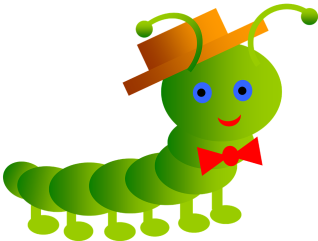 